Travail à faireAprès avoir lu le document, répondez aux questions suivantes :1. Quelle est la finalité de cette application ?2. Quels avantages apporte-t-il à l’entreprise ?Doc.   L’application Kammi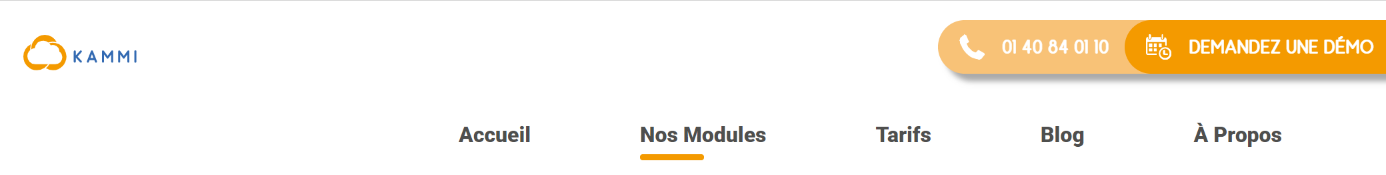 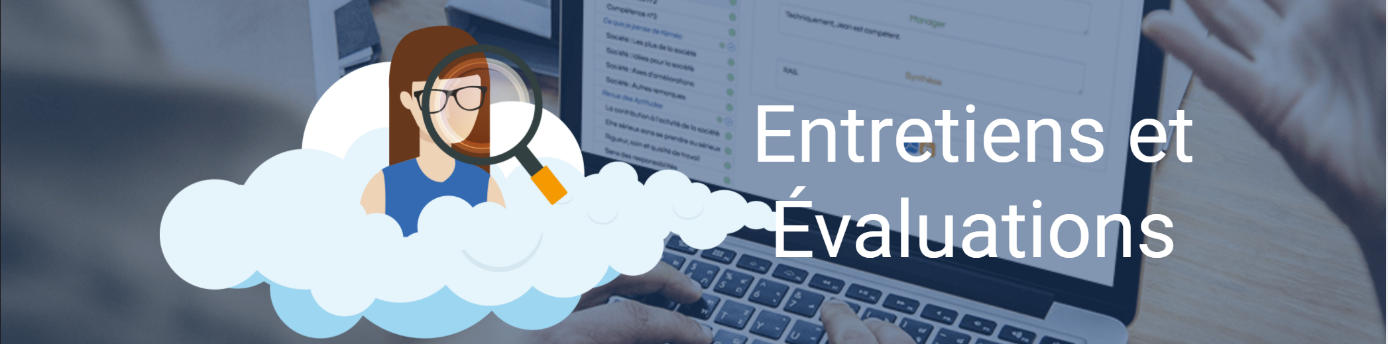 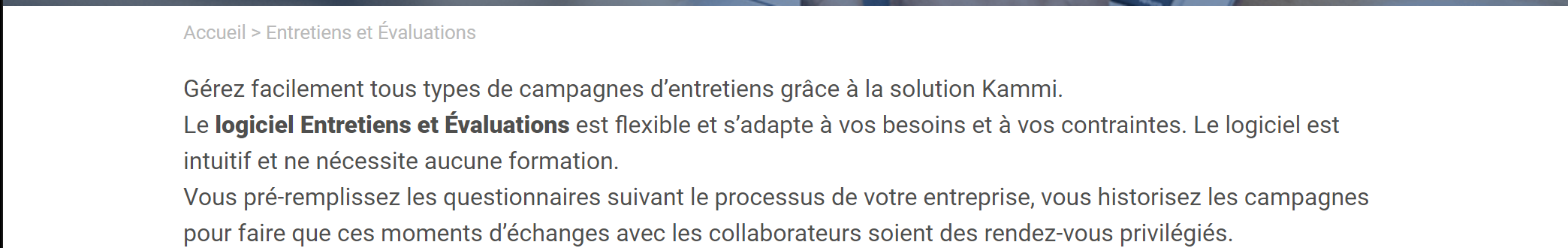 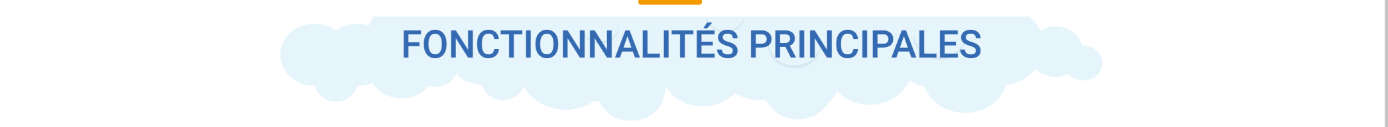 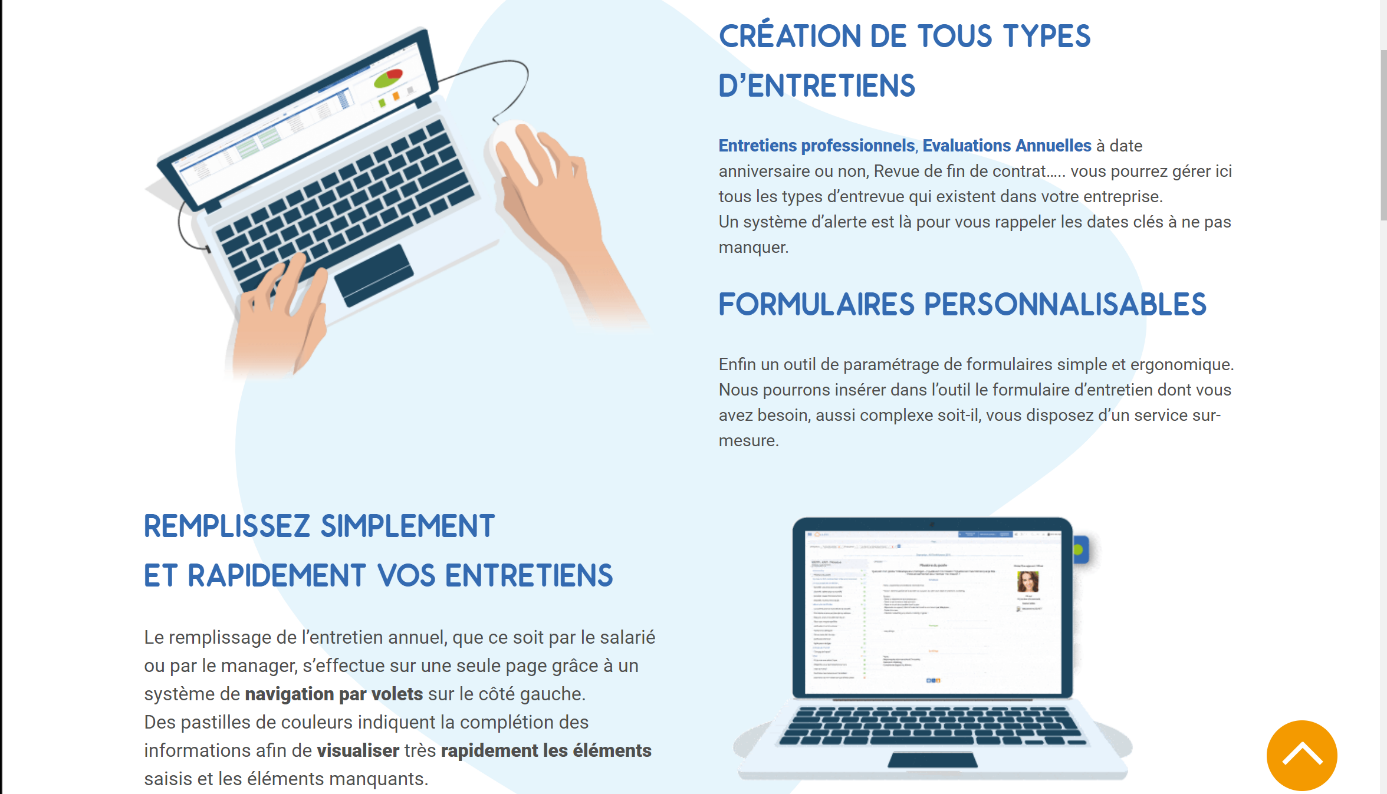 Réponses1. Quelle est la finalité de cette application ?2. Quels avantages apporteent-t-ils à l’entreprise ?Réflexion 4 – Connaître une application de gestion des entretiens Réflexion 4 – Connaître une application de gestion des entretiens Réflexion 4 – Connaître une application de gestion des entretiens Durée : 15’ou 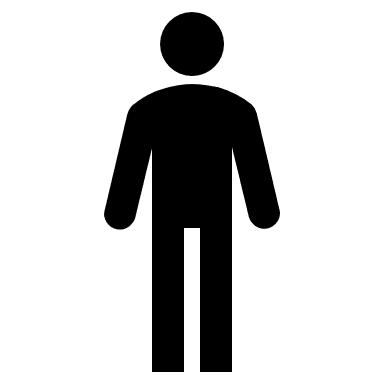 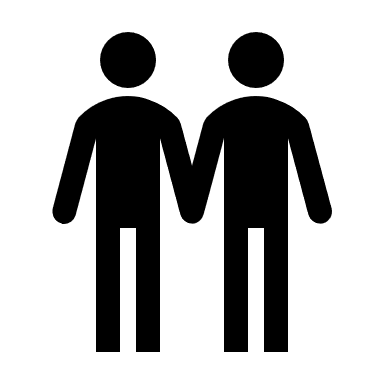 Source